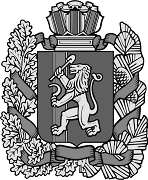                                Усть-Ярульский сельский Совет депутатов                           Ирбейского района Красноярского краяРЕШЕНИЕ 24.11.2020г.                           с. Усть-Яруль                                        № 14О регистрации депутатской группы «Единая Россия» в Усть-Ярульском сельском Совете депутатов В соответствии со статьей 35 Федерального закона от 06.10.2003 № 131 – ФЗ «Об общих принципах организации местного самоуправления в Российской Федерации», руководствуясь Уставом Усть-Ярульского сельсовета Ирбейского района Красноярского края, Регламентом Усть-Ярульского сельского Совета депутатов, Усть-Ярульский сельский Совет депутатов РЕШИЛ:1. Зарегистрировать депутатскую группу «ЕДИНАЯ РОССИЯ» в Усть-Ярульском сельском Совете депутатов Ирбейского района Красноярского края2. Контроль за исполнением настоящего Решения возложить на Главу сельсовета.3. Настоящее решение вступает в силу с момента опубликования в газете «Усть-Ярульский Вестник».Глава Усть-Ярульского сельсовета:   ____________________М.Д. ДезиндорфПредседатель Усть-Ярульского  сельского Совета ____________ Е.В. Виншу